Identifying the actions of a program (support)For each program, highlight the action that the the micro:bit will carry out.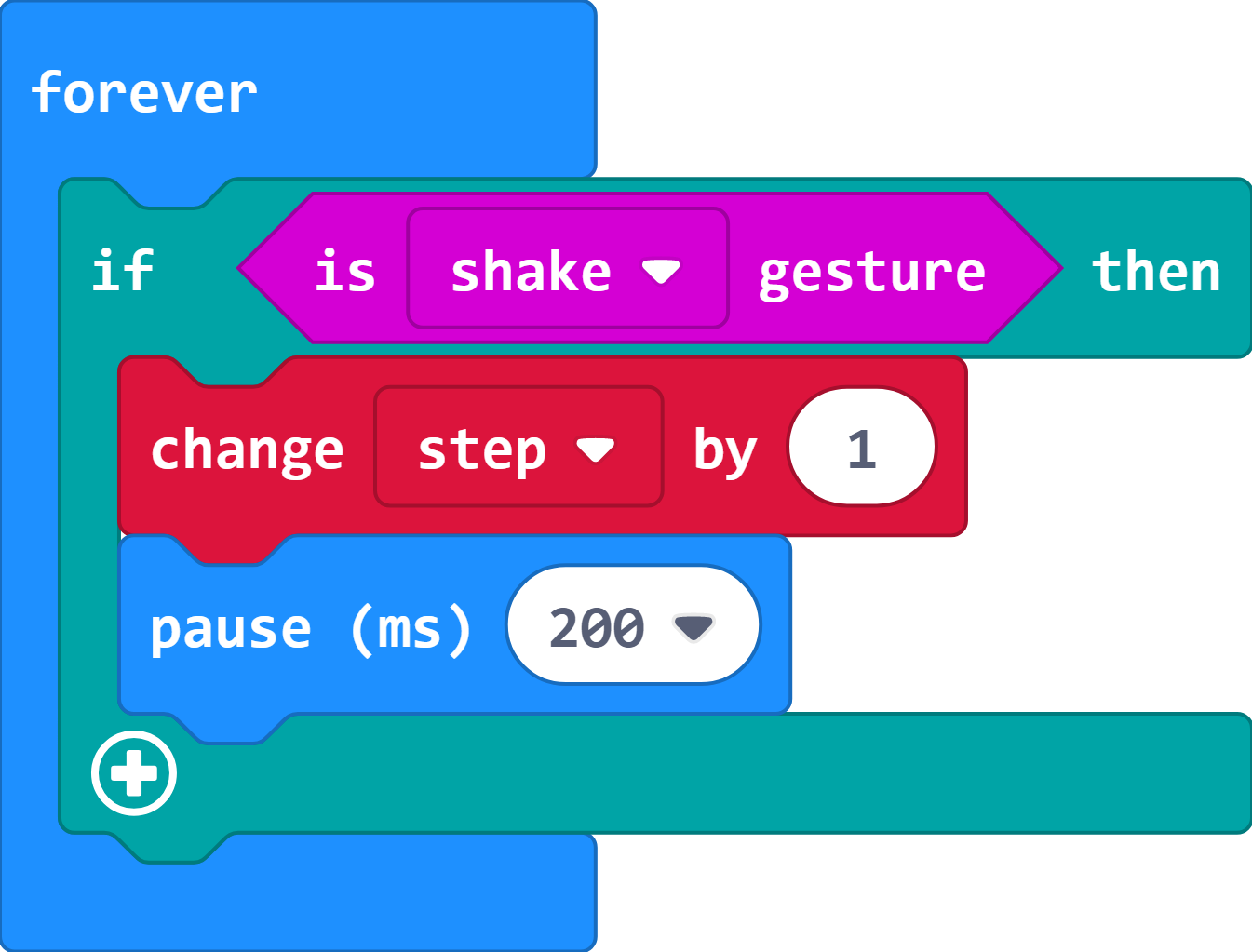 Set variable step to 0 when button a is pressed.Increase variable step by 1 when micro:bit is shaken.Show the value of variable step when button b is pressed.Show an image of a trophy when the value of variable step equals 100.Set variable step to 0 when button a is pressed.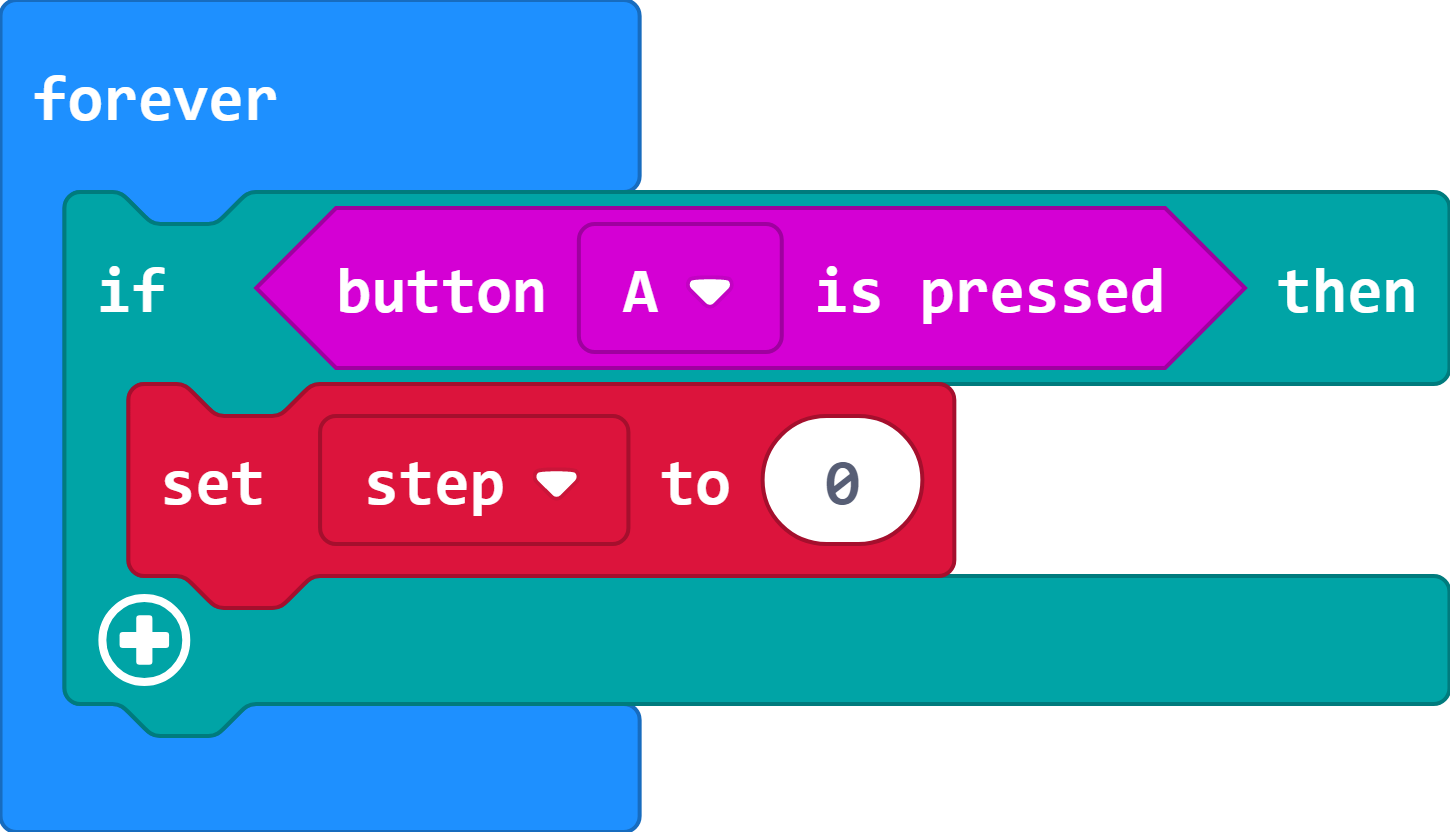 Increase variable step by 1 when micro:bit is shaken.Show the value of variable step when button b is pressed.Show an image of a trophy when the value of variable step equals 100.Set variable step to 0 when button a is pressed.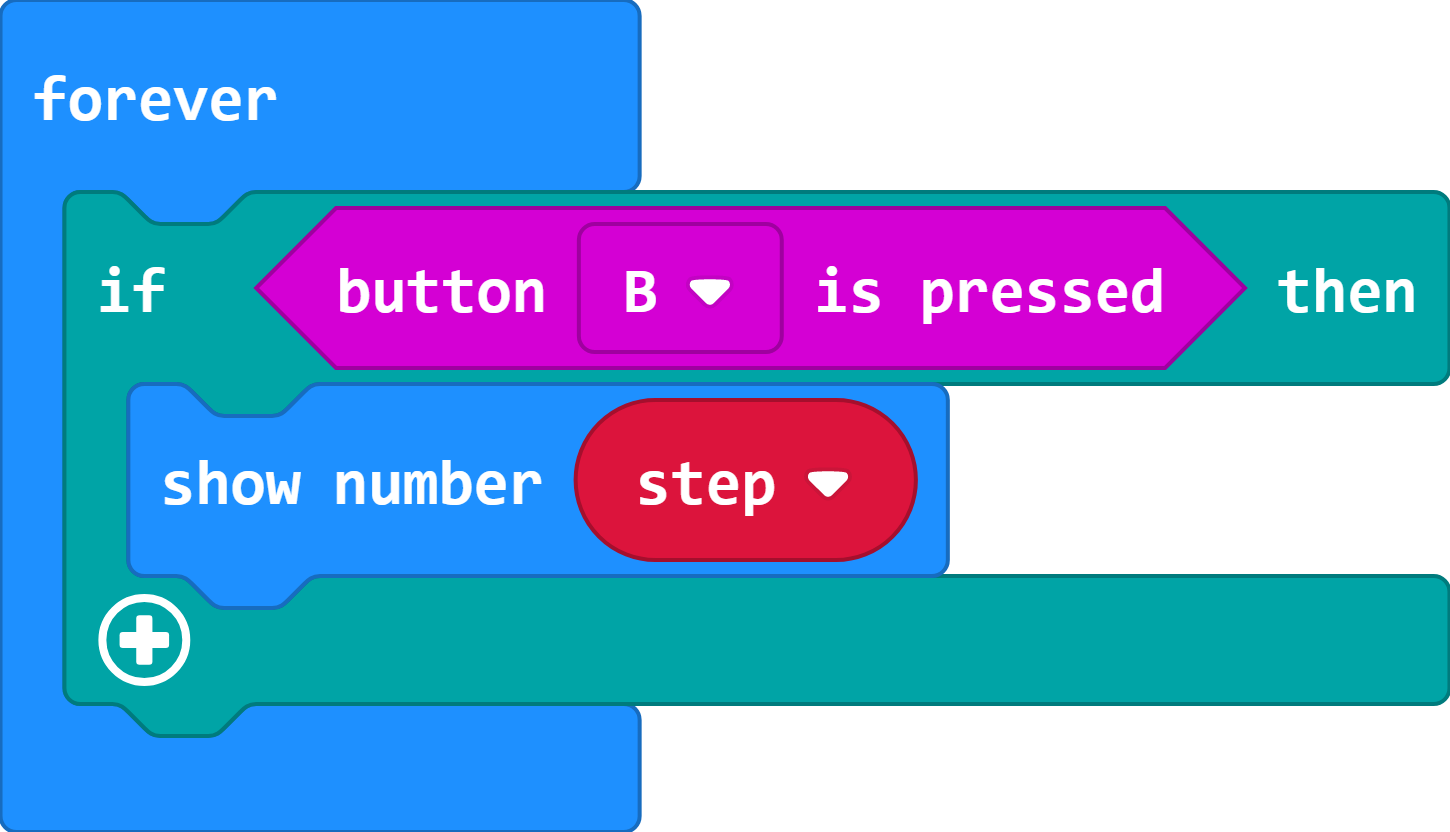 Increase variable step by 1 when micro:bit is shaken.Show the value of variable step when button b is pressed.Show an image of a trophy when the value of variable step equals 100.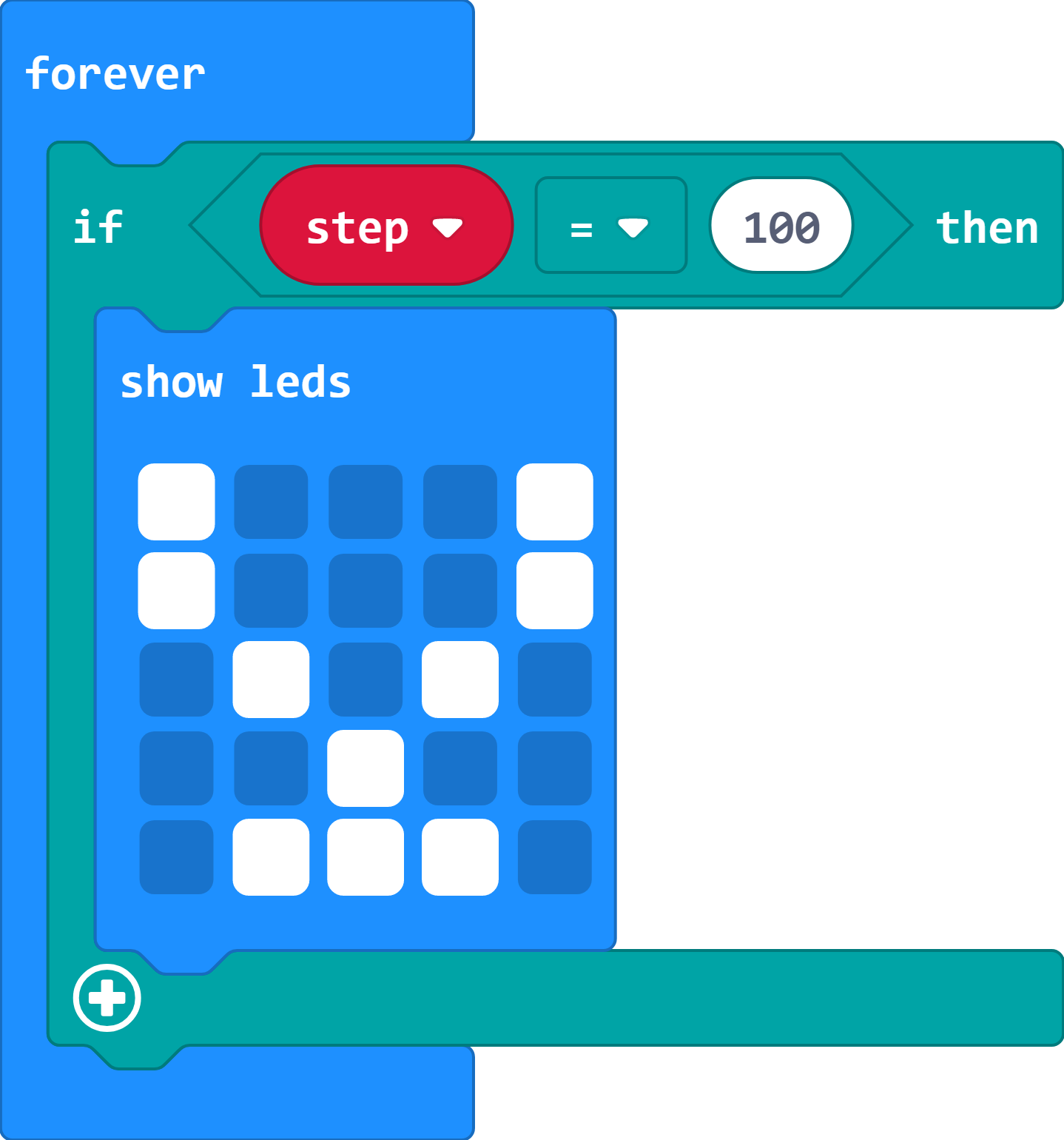 Set variable step to 0 when button a is pressed.Increase variable step by 1 when micro:bit is shaken.Show the value of variable step when button b is pressed.Show an image of a trophy when the value of variable step equals 100.